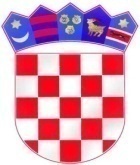          REPUBLIKA HRVATSKAKRAPINSKO – ZAGORSKA  ŽUPANIJA             OPĆINA MIHOVLJAN                   Općinsko vijeće  KLASA: 363-01/23-01/05URBROJ:2140-23-01-23-02Mihovljan, 15.09.2023.Na temelju Zakona o komunalnom gospodarstvu (Narodne Novine broj 68/18, 110/18, 32/20) i članka 39. Statuta Općine Mihovljan („Službeni glasnik Krapinsko-zagorske  županije“ broj 05/13, 11/18, 08/20 i 08/21), Općinsko vijeće Općine Mihovljan na svojoj 19. sjednici održanoj dana 15. rujna .2023. godine, donijelo je  O D L U K U o kriterijima i pokazateljima učinkovitosti upravljanja komunalnom infrastrukturom na području Općine MihovljanČlanak 1.	Ovom Odlukom utvrđuju se kriteriji i pokazatelji za učinkovito upravljanje komunalnom infrastrukturom na području Općine Mihovljan.Članak 2.Komunalna infrastruktura na području Općine Mihovljan su:1. nerazvrstane ceste2. javne prometne površine na kojima nije dopušten promet motornih vozila3. građevine javne odvodnje oborinskih voda4. javne zelene površine5. građevine, uređaji i predmeti javne namjene6. groblje i mrtvačnica 	7. javne površine 	8. javna rasvjetaČlanak 3.	Obavljanje komunalnih djelatnosti na području Općine Mihovljan temelji se na načelima propisanima Zakonom o komunalnom gospodarstvu, a to su:Članak  4.Kriteriji i pokazatelji učinkovitog upravljanja komunalnom infrastrukturom na području Općine Mihovljan su:Članak 5.	 Temeljem kriterija i pokazatelja upravljanja komunalnom infrastrukturom na području Općine Mihovljan iz ove Odluke provodit će se analiza i vrednovanje upravljanja i korištenja komunalne infrastrukture na području Općine Mihovljan kojoj će se utvrđivati učinkovitost upravljanja, utvrđivati problemi u vezi s upravljanjem i korištenjem, utvrđivati utjecaji na lokalnu zajednicu te utvrđivati način na koji se upravljanje komunalnom infrastrukturom može unaprijediti.Učinkovitost upravljanja i korištenja komunalne infrastrukture u analizi iz stavka 1. ovog članka može se ocijeniti kao učinkovito, djelomično učinkovito ili neučinkovito.	Analiza iz stavka 1. ovog članka provodi se jednom godišnje za prethodnu godinu i objavljuje se na web stranici Općine Mihovljan.   Sastavni dio ove Odluke je tablica za analizu pokazatelja i vrednovanje upravljanja komunalnom infrastrukturom na području Općine Mihovljan.Članak 6.	Ova Odluka stupa na snagu osmog dana od dana objave u „Službenom glasniku Krapinsko-zagorske županije“.			Predsjednik Općinskog vijeća                                                                                                      mr. Silvestar Vučković, dr.vet.med.DOSTAVITI:Ministarstvo gospodarstva i održivog razvoja, Ulica grada Vukovara 78, Zagreb (nadzor zakonitosti),Državni ured za reviziju, Bogovićeva 1a, 10000 Zagreb,Krapinsko-zagorska županija, Upravni odjel za poslove Županijske skupštine, n/r Svjetlane Goričan, Magistratska 1, 49000 Krapina ( za objavu),Oglasna ploča i WEB stranica općine Mihovljan,Općinskom načelniku Općine Mihovljan,Jedinstvenom upravnom odjelu, ovdje,Prilog zapisniku,Pismohrana.Naziv načela i obrazloženjePRIMJENJUJE SE(Da/Ne)Načelo zaštite javnog interesaJedinice lokalne samouprave dužne su u donošenju i provođenju programa građenja komunalne infrastrukture i programa održavanja komunalne infrastrukture poštovati javni interes i omogućiti ostvarivanje i zaštitu pojedinačnih interesa na način koji nije u suprotnosti i na štetu javnog interesa.Načelo razmjerne koristiVlasnici građevinskog zemljišta odnosno investitori dužni su pridonositi građenju i održavanju komunalne infrastrukture plaćanjem javnih davanja razmjerno koristi koju stječu korištenjem uređenog građevinskog zemljišta odnosno građenjem komunalne infrastrukture, uz poštovanje načela solidarnosti.Načelo solidarnostiFinanciranje građenja i održavanja komunalne infrastrukture zasniva se na načelu solidarnosti u podmirenju troškova na području jedinice lokalne samouprave.Načelo javne službeKomunalne djelatnosti obavljaju se kao javna služba, a usluge koje se pružaju u obavljanju tih djelatnosti od općeg su interesa.Načelo neprofitnostiKomunalne djelatnosti ne obavljaju se radi stjecanja dobiti, već radi osiguravanja isporuke komunalnih usluga korisnicima prema načelima komunalnog gospodarstva.Načelo supsidijarnostiObavljanje komunalnih djelatnosti i isporuka komunalnih usluga osigurava se na razini koja je najbliža korisnicima.Načelo univerzalnosti u jednakosti pristupaPristup, dostupnost i korištenje komunalnih usluga osigurava se svim korisnicima pod jednakim i ne-diskriminatornim uvjetima.Načelo prilagodljivostiIsporuka komunalnih usluga obavlja se na način i pod uvjetima koji su prilagođeni potrebama lokalne zajednice.Načelo kontinuiteta obavljanja komunalnih djelatnostiKomunalne djelatnosti obavljaju se kontinuirano na način koji osigurava održavanje komunalne infrastrukture u stanju funkcionalne sposobnosti radi ostvarivanja neprekidne isporuke komunalnih usluga, uz mogućnost uskrate isporuke komunalnih usluga korisnicima samo u iznimnim i opravdanim slučajevima.Načelo kakvoće obavljanja komunalnih djelatnostiKomunalne djelatnosti obavljaju se prema standardima kakvoće pružanja komunalnih usluga propisanim posebnim propisima.Načelo ekonomičnosti i učinkovitostiIsporučitelj komunalne usluge obvezan je u obavljanju komunalne djelatnosti postupati na učinkovit, ekonomičan i svrhovit način uz najmanje troškove za korisnike.Načelo zaštite korisnika, prostora, okoliša i kulturnih dobaraOpremanje građevinskog zemljišta komunalnom infrastrukturom i obavljanje komunalnih djelatnosti osigurava se uz najprihvatljivije uvjete za život i zdravlje korisnika komunalnih usluga te najprihvatljivije uvjete za prostor, okoliš, kulturna dobra i održivi razvitak.Načelo sigurnostiIsporučitelj komunalne usluge dužan je komunalnu uslugu isporučivati korisnicima usluga na način koji ne može štetiti njihovoj imovini, pravima i pravnim interesima.Načelo javnostiIsporučitelj komunalne usluge dužan je osigurati javnost svojeg rada te omogućiti korisnicima komunalne usluge pristup informacijama važnim za isporuku komunalnih usluga i njihovo sudjelovanje u donošenju odluka u komunalnom gospodarstvu.Načelo prihvatljivosti cijene komunalnih uslugaCijene komunalnih usluga utvrđuju se tako da osiguravaju postupnost povrata troškova građenja i održavanja komunalne infrastrukture i obavljanja komunalnih djelatnosti, vodeći računa o tome da one budu socijalno prihvatljive za stanovništvo te poštujući zaštitu prava potrošača u skladu s posebnim propisima.Načelo zaštite ugroženih kategorija građanaJedinica lokalne samouprave dužna je osigurati isporuku komunalnih usluga ugroženim skupinama stanovništva na svom području, uz podmirenje troškova komunalnih usluga iz sredstava proračuna u skladu s posebnim propisima o socijalnoj skrbi.KOMUNALNA INFRASTURKTURAKRITERIJIPOKAZATELJINERAZVRSTANE CESTEosiguranje tehničkih uvjeta za korištenje prometnica i sigurnosti prometanabavljena prometna oprema za sigurnost prometaNERAZVRSTANE CESTEizgradnja novih i rekonstrukcija postojećih prometnicanove ili rekonstruirane postojeće prometniceNERAZVRSTANE CESTEasfaltiranje postojećih makadamskih prometnicametri dužni asfaltiranih makadamskih prometnicaNERAZVRSTANE CESTEuređenje poljskih zemljanih putova u makadamske poljske prometnicemetri dužni uređenih poljskih zemljanih putova u makadamske poljske prometniceNERAZVRSTANE CESTEodržavanje makadamskih prometnicametri dužni održavanih makadamskih prometnicaNERAZVRSTANE CESTEizrada projektne dokumentacije za izvođenje radova na nerazvrstanim cestamabroj izrađene projektne dokumentacije za izvođenje radova na nerazvrstanim cestamaJAVNE PROMETNE POVRŠINE NA KOJIMA NIJE DOPUŠTEN PROMET MOTORNIH VOZILAosiguranje tehničkih uvjeta za promet pješakanovoizgrađene šetnice ili nogostupiJAVNE PROMETNE POVRŠINE NA KOJIMA NIJE DOPUŠTEN PROMET MOTORNIH VOZILAsanacija i održavanje postojećih šetnica, nogostupa, trgova i drugih pješačkih javnih površinasanirane i održavane postojeće šetnice, nogostupi, trgovi i druge pješačke javne površineJAVNE PROMETNE POVRŠINE NA KOJIMA NIJE DOPUŠTEN PROMET MOTORNIH VOZILAizrada projektne dokumentacije za izvođenje radova na javnim prometnim površinama na kojima nije dopušten promet motornih vozilaizrađena projektna dokumentacija za radove izgradnje šetnica ili nogostupa GRAĐEVINE JAVNE ODVODNJE OBORINSKIH VODAosiguranje tehničkih uvjeta prometnice, sigurnosti prometa i pješakapostavljanje novih i popravak postojećih građevina  javne odvodnje oborinskih vodaGRAĐEVINE JAVNE ODVODNJE OBORINSKIH VODAčistoća postojećih građevina  javne odvodnje oborinskih vodačišćenje postojećih građevina  javne odvodnje oborinskih vodaJAVNE ZELENE POVRŠNEkošnja i održavanje javnih zelenih površina (parkovi, dječja igrališta, zelene površine u naseljima, drvoredi, spomen obilježja, kulturni spomenici i dr.)pokošene/održavane javne zelene površineJAVNE ZELENE POVRŠNEpostavljanje, zamjena ili popravak dotrajalih naprava i opremepostavljene ili zamijenjene  naprave i oprema/ popravljene  naprave i opremaJAVNE ZELENE POVRŠNEsadnja zelenog raslinja i drveća na dječja igralištazasađeni nasadi i novouređene zelene površineJAVNE ZELENE POVRŠNEorezivanje postojećeg zelenila, sadnja cvijeća i održavanje travnjaka i cvjetnjaka po naseljimaorezano postojeće zelenilo, zasađeno cvijeće, odražavani travnjaci i cvijetnjaci po naseljima GRAĐEVINE, UREĐAJI I PREDMETI JAVNE NAMJENEredovno održavanje i kontrola građevina i uređaja javne namjenenadzori/pregledi/održavanja građevina, uređaja i predmeta javne namjeneGRAĐEVINE, UREĐAJI I PREDMETI JAVNE NAMJENEpo potrebi zamjena dotrajalih ili uništenih postojećih uređajaizvedeni radovi održavanja/ zamjena i dopuna u toku godine/postavljeni novi uređaji i predmetiGROBLJE I MRTVAČNICA održavanje groblja košnja, čišćenjeGROBLJE I MRTVAČNICA izgradnja staza, sječa ili održavanje zelenih nasadaizgrađene staze, posječeni/zasađeni zeleni nasadiGROBLJE I MRTVAČNICA redovni odvoz otpada s grobljačisto grobljeGROBLJE I MRTVAČNICA održavanje mrtvačnicačiste, uredne i funkcionalne mrtvačniceGROBLJE I MRTVAČNICA nabava/popravak rashladnih uređajanabavljeni/popravljeni rashladni uređajiJAVNE POVRŠINEodržavanje čistoće javnih površinaredovno čišćenje, pražnjenje spremnika i kontrola lokaliteta i naprava za prikupljanje otpada,pometene jave površine, očišćene od snijega i ledaJAVNA RASVJETAredovno održavanje javne rasvjetesklopljen ugovor o redovnom održavanju javne rasvjete, popravci  javne rasvjeteJAVNA RASVJETAdopuna novim rasvjetnim tijelima neosvijetljenih dijelova prometnicanova rasvjetna tijela na  neosvijetljenim dijelovima prometnicaJAVNA RASVJETAzamjena postojećih rasvjetnih tijela učinkovitom LED rasvjetomzamijenjena rasvjetna tijela LED rasvjetomJAVNA RASVJETAzaprimanje prijava kvarova na javnoj rasvjeti (osobno, elektronski, poštom)zaprimljene prijave kvarova i otklonjeni kvarovi